

Formularz zgłoszeniowy 
Zgłaszam chęć udziału w ww. szkoleniu. Deklaruję udział we wszystkich zajęciach.  …………….…………………..Podpis Wizyta studyjna DK INSPIRO Podłęże  | 29-08-2014 r.Data:29.08.2014r.Miejsce:Dom Kultury INSPIRO;  32-003 Podłęże 112Imię i nazwisko:Nazwa organizacji:Telefon:E-mail: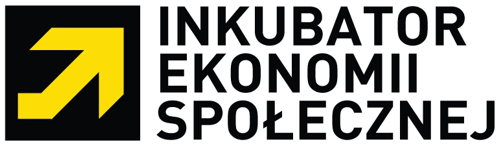 